INTRODUCTIONThe New York State Permanent Judicial Commission on Justice for Children was established in 1988 to improve the lives and life changes of children involved in New York courts. The Commission is chaired by Chief Judge Judith Kaye, and its members include judges, lawyers, advocates, physicians, legislators, and state and local officials.As a means to promote the safety, permanency and well-being for all New York State children in out-of-home care, the Commission is working to increase the participation of children in permanency hearings-special court hearings where the health, well-being and future steps for children in out-of-home care are reviewed and determined with the goal of achieving permanency for these children.  Their meaningful participation in these hearings will empower children, help to ensure that professionals and advocates consult with children in an age-appropriate manner at all permanency hearings, and ultimately produce better fact-finding that will lead to better decisions and better outcomes for children and their families.This handbook highlights the developmental stages of school-age children (ages 5-20 years), provides tips on how to engage children in their court proceedings and offers a series of age-appropriate questions.  Considering the numerous biological, physical, social and cultural factors that contribute to a child’s developmental trajectory, the developmental highlights are not intended as rigid guidelines but as tools to help understand why children act the way they do and to assist judges and other professionals interact with children in court.  Materials can be adapted to fit the individual needs of the court and child.The intention of this handbook is to provide basic knowledge, in an easy to understand format, related to children in court along with highlighted tips and guidance regarding developmental stages.  Age-appropriate questions are provided to both assist in preparation of children for their court proceedings and as a starting point for judges.  The goal of this handbook is to encourage child participation in court proceedings and make the court experience easier, more comfortable and more productive for all participants.   Capital City CASA thanks the New York State Permanent Judicial Commission on Justice for Children for allowing us to use and adapt to Cole County, Missouri the Tools for Engaging Children in Their Court Proceedings, A Guide for Judges, Advocates and Welfare Professionals.INVOLVEMENT IS GOODChildren in foster care often feel disconnected by adult decisions that have not been fully explained or explained at all to them. Involving children in their critical life decisions helps build self-efficacy skills. Self-efficacy, a person’s own belief in his/her capabilities to organize and execute the courses of action required to produce a given goal, provides the building blocks for motivation, well-being and personal accomplishments throughout one’s life course. Giving children in foster care the opportunity to share their feelings, ideas, needs and desires will help them gain a sense of control over their lives, practice the art of advocating for their well-being and develop the decision-making and negotiating skills needed to be self-reliant. Child involvement also enhances the perception held by adults of children’s competence, heightens adults’ commitment and energy, makes adults feel more effective and confident and makes adults more aware of the needs and concerns of children. Seeing the children involved in the complex cases before the court reminds all participants of the importance of their work.We know from a national survey of current and former youth in foster care that a large proportion of youth in care never attended (25%) or infrequently attended (60%) their court hearings. Nearly one out of four youth who did not attend or attended infrequently thought no one would listen to them. Nearly two out of five youth did not know they were allowed to go to court. More than 40 percent of youth did not know their hearing dates.  HANDBOOK STRUCTUREThis handbook is intended for professionals and advocates involved with children in court.  We focus on children ages 5 to 20 years (this is not intended to minimize the importance of infant and toddler development).  By having preteen and teen-age children attend court, the judge is able to visually assess their physical and emotional well-being and their developmental progress.  The judge could also observe if the child shows a bond with the birth parents.While the handbook separately categorizes information about personal development, relationships and attachments, and behaviors, these domains are interdependent.  The cognitive, social and emotional growth that is expected during childhood is dependent upon numerous factors.  A discussion about “normal” development is relevant only within the context of each child’s individual characteristics and social and cultural environments.  In addition, children can experience chaos, unpredictability, fear and other trauma.  Children of all ages, and adults, use defense mechanisms to deal with these types of situations.  In the short term, these mechanisms are protective.  If prolonged, these mechanisms, like trauma, can interfere with child development.Encouraging children’s involvement in their court hearings requires thoughtful planning.  It is a win-win situation for the professionals and children when children know what to expect when they attend their hearings and know what is expected of them.  Children, regardless of age, need to be prepared to attend their court hearings and should be debriefed after their hearings.This handbook examines three age groups: 5 to 11 years, 12 to 15 years and 16 to 20 years.  The term “children” is used when referring to all age groups, the term “youth” is used in the two older age group sections and when referencing older children.  Each age group section includes age-specific tips on how to engage children in court and highlights age-specific developmental aspects related to personal development, relationships, and attachments, and behaviors that are relevant to appearing in court and participating in permanency hearings.  The materials are intended as guidelines that are flexible and can be adapted to fit the individual needs of the court and child.  We hope this handbook will encourage you to engage the child in court proceedings and make the court experience easier, more comfortable and productive for judges, advocates, child welfare professionals and children. CHILD DEVELOPMENTThe developmental progression of children sheds light on why they act the way they do in their everyday lives and in the context of appearing in court and participating in court proceedings.  The field of child development examines changes from the time of conception and infancy through adolescence.  This non-linear, interconnected path is influenced by many factors, including genetics; social, physical and emotional environments; nurturing; and the child’s own activity.  Children can also become too mature-an issue that can jeopardize their health and development.  Often times when an older child has been neglected or is the child of a parent with substance abuse or mental health issues, the child (called “a parentified child”) will assume the care giving responsibilities for family members.The following highlights some of the expected developments during childhood (Table 1).Table 1.  Developmental Progressions: From Infants to Older YouthDEFENSE MECHANISMSFor too many children involved in the child welfare system, their social, emotional and physical environments have exposed them to chaos, unpredictability, fear and trauma.  Additionally, the very act of removal from home and placement into foster care is traumatic.  People, regardless of age, use various behaviors to help deal with such overwhelming events, thoughts and emotions.  These behaviors are called defense mechanisms.In the short term, defense mechanisms are protective and help individuals maintain a sense of balance or control.  If prolonged, they can interfere with development, daily functioning and the ability to relate to and get along with others.  Children, including infants, often use defense mechanisms before and after they visit with their family.  As children develop, their defense mechanisms become more complex.  Less mature defense mechanisms (e.g., acting out) are supplemented or replaced by more complex defenses (e.g., idealization) that require cognitive developments beyond the functioning of younger children.The following highlights are some common defense mechanisms (Table 2).Table 2.  Common Psychological DefensesBEFORE CHILDREN ATTEND THEIR HEARINGSBefore attending their hearings, children need to receive information and support (Table 3).  When they know what to expect, the experience is less intimidating for them and more productive.Table 3.  Everyone has a Role in Preparing a Child for CourtAGES 5 to 11 YEARSCommunicating with ChildrenDEFINE the purpose of the hearing and identify who will be in the courtroom and their roles.BUILD rapport by talking with the child prior to the hearing.ENSURE the child understands why he/she is attending.ASK if the child has any questions.  Answer one question at a time, using child-friendly terms.ALLOW breaks for emotionally intense or overwhelming situations.CONSIDER age-related attention spans: 30 to 60 minutes for a child 11 years of age.ALLOW alternative ways of communicating (e.g., pictures or notes).USE terms and language the child will understand.ACKNOWLEDGE even the smallest attempt at participation; this adds to a child’s sense of control and self-confidence. ENSURE the child understands what is being said and what is happening.FOCUS the child by asking what they hope to gain or if there is anything they want the judge to know.EXPLAIN to the child that an important rule is to tell the truth and that it is all right to change an answer or correct a mistake.REASSURE the child that he/she is in no way responsible for the court proceedings or events.BE ATTENTIVE for signs of frustration, being overwhelmed or being tired (e.g., squirming or shuffling).AVOID known conflicts.REASSURE the child that the judge values their voice in court or the court has received and noted his/her input, if submitted.COMPLIMENT the child on accomplishments and contributions.ENCOURAGE participation in court proceedings by asking the child to attend the next hearing.AGES 5 to 11 YEARSThe Court ConnectionBuilding Confidence:  Talking with a child prior to the hearing can help the child feel more comfortable in court as well as providing insight into his/her level of preparedness, well-being and communication skills.  The child should be told they may talk privately with the judge, communicate with him/her in writing or talk with him/her during court.  They should also be told the judge will ask them questions about what is going on in their life and how things are going. Children will want to know who is in court and their respective roles, where to sit (if it is their first time in court), who to tell if they feel talking is “too hard” or what to do if they feel they need a break.  Making the physical environment more welcoming can help children feel more comfortable in court. Children also need support after the hearing and the judge can inquire about the plans for debriefing.Reassurance:  Children need reassurance that the court is concerned about their best interests.  They need to feel safe and understand that they can say they don’t know or can’t remember if that is the case.  To help reduce anxiety and build confidence, some children may benefit from the presence of a supportive adult, favorite comfort item or Olive, the therapy dog.Framing Questions:  When a child articulates reasons for wanting to attend and what he/she hopes to gain, it provides context, structure and meaning to the hearing, which benefits both the child and the judge.  To get to this point, the judge will need to ask questions and know how to ask the questions.  Asking “how is school going?” is apt to get the response “good.” When asked, “What grades did you get on your last report card?” the same child could respond, “I’m failing two classes and have C’s in the other three classes.” Questions that start with “how” often elicit non-informative responses.AGES 5 to 11 YEARSThe Court ConnectionDifficult Discussions:  Children may be hesitant to speak about a caregiver when the caregiver is present.  One way to make it easier is by exploring a non-threatening topic first (e.g., a pleasurable activity shared by the child and caregiver).  Children can also hear or see things that are upsetting; however, their presence gives them opportunities to gain accurate insight into the situation, to see that the court is focusing on their best interest and to gain a sense of closure.  If a particular part of the court proceedings is expected to be especially upsetting, children should be excluded from that part of the hearing.Attention Span and Cues:  Children provide a wealth of          information through non-verbal expressions, such as showing affection, fear or dislike, which can assist in decision-making.  Most children also signal it is time for a break by becoming squirmy or displaying other signs of distress or boredom.  Children have relatively short attention spans and may become distracted if their court appearance or waiting time lasts too long.Generally older children can participate for as long as 30 to 60 minutes (11 years of age).  Attention spans in court can be influenced by numerous factors, including the wait time before a hearing or issues in the case.More Perspective:  The following provides questions to consider asking children in court and further insight into the interrelated personal and social development behaviors of children ages 5 to 11 years.AGES 5 to 11 YEARSQuestions to AskInitial QuestionsDid I pronounce your name correctly?  (If it is your first time meeting the child)Do you know who everyone is in the courtroom? (If it is their first time to court)Do you know why we are here today?How are you feeling?Tell me about something positive that happened to you since I last saw you.FeelingsWhat do you do when you are happy?What do you do when you are sad or mad?What worries you the most?What do you enjoy doing the most?SchoolWhat is your favorite part of school?Do you like to read?  Do you have a favorite book?Do you have someone who helps you with your homework?What don’t you like about school?FriendsDo you have a good friend?What do you do after school?  Who do you do that with?FamilyHow often do you visit your parents?  Your brother(s)/sister(s)?What did you do during your last visit with your family?Do you talk, text or email your brother(s)/sister(s) or parents between visits?HealthHave you been to the doctor since I saw you last?  The dentist?What do you do for fun?What games/activities/sports do you participate in or play?Wrap-up QuestionsDid anyone use any words you didn’t understand today?Is there anything that we are missing?Do you have any questions about what was said or what will happen?Is there anything you wanted the judge to know that he didn’t hear in court?AGES 5 to 11 YEARSPersonal GrowthSelf-awareness:  The understanding that others, such as parents/caregivers, exist even when they are not present, allows children to enter school or participate in non-familiar activities without becoming overwhelmed or anxious.  Some children have not experienced the routine cycle of separation and re-unification as they may not have attended preschool or daycare.Self-reliance:  Children’s increasing ability to depend upon themselves is influenced by their environments and school is a primary context of childhood.  The school environment provides much more than academic opportunities as it encourages children to hone their ability to plan and follow directions, complete tasks independently, sharpen their languageskills and develop attachments beyond members oftheir family and immediate community.  Children gain an increasing sense of self-pride that builds on their successes.Cause and Effect:  Children tend to think in the present about tangible things and events, they can observe.  They begin to develop an understanding of cause and effect.   For young children, their interpretation is generally concrete and dichotomous (e.g., good vs. bad).  As children approach preadolescence, they are learning to reason, think abstractlyand negotiate, which gives them a more in-depth perspective.  Along with learning to take responsibility for their own actions and to accept the consequences of their behavior, children also recognize when others do not accept responsibility for their actions and behaviors.AGES 5 TO 11 YEARSPersonal GrowthIndependence:  Children are gaining a sense of independence while achieving more self-reliance and control.  They begin testing values and beliefs and recognize that parents and other authority figures are not always right.Identity:  As puberty approaches, children become more aware of their bodies and continue to develop their gender and sexual identity. They are apt to have periods of curiosity about the opposite sex but tend to focus more on the same-sex friendships.  Their perception of themselves and their activities are influenced by family and societal norms and behaviors.  Children are apt to imitate or reflect what they see and hear from adults, siblings, peers and the media.Trauma: Trauma can interfere with children’s ability to bond and develop trusting relationships.  Children may blame themselves for these unpleasant situations even when they know the truth.  To cope with stressful situations, children may alternate between reality and fantasy and use other psychological defenses.  Defense mechanisms in the short-term can be protective; however, if prolonged, they can interfere with physical and social development and daily functioning.  Prolonged effects can lead to speech and language difficulties and to behavioral learning problems.  Children may also tune out some feelings as a means to deal with other feelings.  Since development is cumulative, it is crucialfor children to reach milestones that will in turn be foundational for future growth and well-being.AGES 5 TO 11 YEARSRelationships and AttachmentsThoughts and Emotions:  As children mature their emotions develop from feelings based on survival (such as pleasure, fear and sadness) into more complex socially-based feelings (such as guilt, envy, modesty, embarrassment and shame).  By gaining an ability to distinguish between their feelings, thoughts and actions, children learn to control their behaviors and regulate their emotions.  Children begin to communicate their feelings as they link words with emotions.Children are still grasping and meshing concrete and abstract thought and often struggle with their understanding of events and situations.  This age group is apt to take things personally and be particularly sensitive to criticism.  Further, the onset of puberty and hormonal fluctuations can have a profound effect on emotions.Social Network:  This age group has a wider social network than younger children.  Their peers take on a greater significance, with children often developing a “best friend” relationship.  Children are also able to understand the relationship betweenpeople and concepts, such as judges and their authority.  Children are able to reach out beyond their family and use friends and other adults as resources to meet their emotional needs. If their basic needs are not being met at home, children will search for other people who can provide a sense of being cared for or feeling wanted.  Research suggests girls are apt to seek emotional support from their network while boys are less apt to seek emotional support but will share their feelings in response to a request for information.AGES 5 TO 11 YEARSRelationships and AttachmentsPositive peer relationships help children develop the skills needed for healthy social interactions.  These relationships can increase self-esteem, reduce emotional stress and increase social competence in children.Trauma:  Children’s emotions and social interactionsare affected by their thoughts and perceptions of the world and their place in it.  Trauma can have devastating effects on that perspective as well as on the developmentand maintenance of relationships.  Children who experience trauma may exhibit changes in their behavior, social interactions or academic achievements, or they may show no signs of their suffering.  When children aredistressed, they often demonstrate defensive behaviors and can strike out, sulk, withdraw or regress.  Seemingly minor provocative cues may lead to a “fight or flight” reaction with the child using impulsive violence as a defense.The brain responds to the stimulation associated with fear and trauma.  The persistent activation of the fear response plays a major role in the various behavioral and cognitive problems associated with traumatized children. Consideringthe normal emotional fluctuations during this stage of development, trauma is apt to intensify mood swings or provoke unexpected or exaggerated responses to nonthreatening sights sounds or events.AGES 5 to 11 YEARSBehaviorsArray of Behaviors:  Children’s behaviors reflect a culmination of not only their age and temperament but also societal and family norms and expectations, parenting styles, social relationships and their experiences.  Children are eager to please adults and want to show off their knowledge and skills.  They also tend to want to keep everyone happy.  As a result, they may be slightly resistant to talk about difficult situations.  While children are also gaining a greater sense of responsibility and independence, they may seem very competent and mature one moment and quickly regress to exhibiting toddler-like behavior.Fairness:  Children begin to evaluate and judge others- including friends, siblings, parents and other adults.  Their critiques are fueled by an increased awareness of social norms and rules that guide behavior.  Children become concerned with fairness and enforcing the rules, which may result in tattling behaviors.  At the same time, it is not uncommon for children to act out behaviorally with those they trust or to act in sneaky ways to exert and maintain control.Friendship:  Children may identify a “hero,” adult or another child who they want to emulate or impress.  In building stronger, more complex friendships and peer relationships, children choose a “best friend” or friends who may or may not share similar characteristics.  Children can assume and fluctuate between reciprocal leader or follower roles and begin to experience more peer pressure.  They are likely to imitate newly observed behaviors that can be limit-testing.  Such experimentation helps children gain a better understanding of social norms while furthering their moral and conscience development.  Ultimately, children gain a sense of security through limits and containment.  Through this process, children learn to take reasonable risks, to deal with failure and to recover.AGES 5 to 11 YEARSBehaviorsPhysical Activity:  Physical activity not only helps children develop coordination and motor skills but also helps children release stress, develop social skills and build confidence.  Physical activity helps children release pent-up energy and frustration while they are still gaining the capacity to communicate, understand and deal with feelings and emotions. Trauma:  When children need to focus their attention on safety and security issues, they have little energy remaining for fun and games, exploration or schoolwork.  Trauma can cause children to experience what appears to be unrelated bodily aches and pains.  Children canalso use behavioral “defensive” strategies, including regressive, passive or aggressive behavior.  These behaviors can further alienate children from their peers and family members,which in turn separate them from their support and safety net for risk-taking.AGES 12 to 15 YEARSCommunicating with YouthRemember youth generally can remain focused for 60-90 minutes.Define the purpose of the hearing and identify the roles of who will be in court.Build rapport by talking with them prior to the beginning of the hearingAcknowledge that the youth may not want to be at the hearing.  If they have             missed an activity to be there, inform the team and/or judge so the next court date can 	 be scheduled taking the child’s schedule into consideration. Use terms and language the youth will understand.Ask for their opinions and input, keeping in mind youth may argue for the sake of             arguing.Set limits for youth as needed to provide structure and containment.Use open-ended, instead of leading questions to elicit detailed responses.Reassure the youth that he/she is in no way responsible for any of the court              proceedings or events.Offer to provide breaks if difficult situations arise; this gives youth a coping mechanism              and provides a sense of control.Share documents that are appropriate for the youth to read; this increases his/her              awareness and sense of control.Acknowledge even the smallest attempt at participation; this adds to a youth’s sense of             control and self-confidence.Encourage participation in court proceedings by asking the youth to attend the next              hearing.AGES 12 to 15 YEARSThe Court ConnectionBuilding Confidence:  Welcome and talk to the youth before each court hearing, making sure he/she knows who is in the courtroom and clearly stating the purpose of the hearing.  Knowing what will and will not happen can address preconceived ideas that might be based on the media or hearsay and encourage an interactive relationship with the court.  Youth can and will tell the court their needs and opinions and how they feel, especially when they know their participation is valued.  By acknowledging their contribution to the hearing, the court will build their confidence to participate.  The attention span for youth is substantially greater than for younger children, but they still may become distracted if they have waited a long time for their hearing.Participation:  Simply having youth attend their court hearing does not ensure their meaningful participation.  Even if they talk a lot in court, it does not indicate meaningful participation.  Youthneed to be acknowledged as real contributors, not juststakeholders, in the decision-making process.  Since the age group likes to talk and may be argumentative, it is important to provide instructions as to when the youth may participate.Youth-friendly:  Preparing youth for their hearings starts long before entering the courthouse and requires a concerted effort by all professionals involved.  Youth need to know what is being decided and have an opportunity to participate in court.  Avoiding acronyms and unfamiliar legal terms will make the discussion more understandable. Once a decision is made, (even one contrary to their wishes) youth will see that many factors contributed to the decision, have a better understanding of the decision and its consequences and hear that the decision is based on their best interests.  The attorney for the child is the point person for debriefing and ensuring the youth understands the meaning and consequences of the decisions.  Youth also need their CASA, foster parent(s) and caseworker to be supportive, answer their questions, and provide ongoing support.AGES 12 to 15 YEARSThe Court ConnectionNon-verbal Communication: Even if youth opt not to speak in court, their presence alone is valuable.  Non-verbal cues and communications can provide insight into the youth’s feelings and reactions.  Their demeanor can indicate a sense of well-being or raise flags.  As youth observe what occurs during their hearing, they are able to gain a better understanding of the court proceedings and the impact the judge’s decisions will have on their lives.Difficult Discussions:  Youth might be exposed to unpleasant information or conflict during their court hearings, but it is their lives, their experiences and their futures being discussed.  Youth may be more upset by being excluded from the hearing.  By hearing or seeing these realities, youth are provided accurate information.  This firsthand experience can give them the necessary information to understand and accept decisions made as well as to provide closure.  The court can also minimize difficult experiences by taking a break, encouraging the presence of a support person or splitting the hearing into two parts in extremely difficult situations.Framing Questions:  To get reliable responses, questions need to be framed to elicit the desired information. For example, when asking youth in care if they want to be adopted, their response may be a quick “no.”  If asked if the youth wants a family to go on vacations with, take care of him/her when he/she is sick and attend his/her sports activities, the response may be “yes” and the youth may be willing to continue a discussion about adoption.  Youth participation not only empowers them but also provides the courts with better fact-finding that in turn produces better decisions and ultimately better outcomes.More Perspective:  The following provides questions to consider asking youth in court and further insight into the interrelated personal and social development and behaviors of children ages 12 to 15 years.AGES 12 to 15 YEARSQuestions to AskInitial QuestionsDid I pronounce your name correctly? (If it is your first time meeting the child)Do you know who everyone is in the courtroom? (If it is their first time to court)Do you know why we are in court today?How are you feeling?Tell me about something that has happened to you since I last saw you.SchoolWhat is your favorite subject?Are there any subjects with which you would like to have additional help?Have you changed schools during the school year?What would help you do better in school?Have you started to think about college or vocational school?What school or community clubs or teams do you belong to?FriendsWhat do you do for fun?  Who do you do that with?Who do you go to for advice?FamilyWhen was your last visit with your family?What did you do at your last visit with your siblings?  Birth parents?What household responsibilities do you have?HealthHave you been to the doctor since I last saw you? Dentist?Who would you talk to about health issues?FeelingsWhat do you do when you are happy?When you think about the future, what concerns you?Wrap-up QuestionsDid anyone use any words you didn’t understand today?Is there anything that we are missing?Do you have any questions?AGES 12 to 15 YEARSPersonal GrowthCompetencies:  Youth are beginning to think about their future and formulate their educational, career and family plans.  In order to gain the confidence and skills to work towards and achieve those plans, youth need to develop competencies, being able to do some things well and feeling a sense of accomplishment and effectiveness.  By identifying and building upon an existing success or talent (whether it is related to school, art, sports or a hobby), there is an opportunity to help youth  develop competencies.  Each success in turn promotes self-regulation, responsibility, pride and humility.  Youth need to know that others believe in them in addition to believing in themselves. Physical Growth:  Youth experience rapid growth, the onset of puberty and the physical changes that accompany it.  These changes affect their self-image, sexuality, moods and relationships with adults and peers.  Not only do these physical qualities enable youth to feel more autonomous, but they also change adult perceptions that encourage adults to give youth more independence.  The actual timing of these physical changes for each youth is influenced by a combination of factors, including genetics, health and environmental influences.  By having youth in court, the judge is able to do a visual assessment of the youth’s physical development and well-being.Belonging:  While searching for a sense of independence, identity and uniqueness, youth also strive to be the same as others and fit in.  During this process, youth begin to identify their own morals and values, but their feelings of loyalty may affect their rational thought and their actions can be driven by their need to feel that they belong.  Also, they are prone to excessive guilt feelings when things do not go as they expect.AGES 12 to 15 YEARSPersonal GrowthReasoning:  Youth have a more advanced sense of moral reasoning than younger children.  Younger children tend to base their sense of what is right and wrong on what they are told and tend to focus on the rewards or punishments that are associated with their actions.  Youth tend to base their moral reasoning on how their actions will be judged by others.  Wanting to gain social approval, they are apt to consider not only the consequences and benefits of their action but also the impact the action will have on their relationships.  Youth may often choose to do or say things simply to impress their peers.Idealistic:  Having an idealistic point of view, youth can uphold their principles with a vengeance and challenge social conventions using those principles in ways that suit their needs.Trauma:  Youth having experienced trauma may have a heightened consciousness of threats or perceived provocations.Rather than confront perceived conflicts, they may attempt to escape or try to avoid these painful or frustrating situations altogether.  The resulting isolation from adults, peers and society in general can alienate them and make them feel unsafe.  Such isolation, stress and fears can have a detrimental impact on their physical development and decision-making capabilities and actions.AGES 12 to 15 YEARSRelationships and AttachmentsExpanding Relationships:  Along with gaining a greater sense of independence from adults, youth begin to recognize the shortcomings of their parents, caregivers and other adults and question authority.  Peers, ranging from pairs to cliques to crowds, take on a greater importance and contribute to a sense of identity.  Youth are also beginning to develop relationships while gaining an appreciation of the complexity of themselves and others.  Relationships are also brought to the forefront by the curiosity and interest related to pubertal changes.Fitting In:  Along with having a strong desire to fit in and please others, youth want to appear “cool” and avoid embarrassment.  They need to feel like they belong, and their strong sense of loyalty may make them act, say, dress or do things that make them feel or look like their peers.  At the same time, youths are apt to test their standing or influence in relationships especially with adults.  They may play people against one another, manipulate people or see just how far they can push someone.Peers:  Youth have a greater exposure to influences outside of the home.  They see approval and acceptance from their peers and upon receipt they gain confidence, social skills and a sense of fitting in.  It is during the early teen years that peer pressure is its strongest and tends to be a greater influence for boys compared to girls. Failure to “fit in” with peers can lead to emotional distress and cause internal conflict (e.g., depression, anxiety, obsession or bodily complaints) or troublesome behaviors (e.g., aggressive or destructive behaviors or substance use and abuse).AGES 12 to 15 YEARSRelationships and AttachmentsGang Membership:  If youth’s social and emotional needs are not being met at home or with friends, youth may turn to gangs to meet their needs.  At the personal level, gangs can provide a source of recognition, excitement, money, advice, encouragement and a sense of belonging.  At the social level, gangs can provide status, protection and “rules.”  The gang’s guiding set of rules and codes can reduce independent thinking and the need to make decisions.  Gang association can range or graduate from “wanna-be’s” to membership. Regardless of their level of involvement, youth may dress or exhibit gang-related attire or behaviors.  Research has shown that gang membership contributes to delinquency to a great degree than associating with delinquent non-gang peers or having exhibited previous delinquent behavior.Trauma:  Youth having trauma-related experiences can develop a distrust of others, particularly adults. This perception of not being able to rely on adults can make them feel isolated and solely responsible for themselves.  This sense of isolation, from adults and society in general, can lead to withdrawal that further limits their opportunities to develop trusting relationships and leads to antisocial behaviors.  This isolation is not the same as demonstrating the independent behaviors that are so critical during the developmental progression of adulthood.AGES 12 to 15 YEARSBehaviorsEstablishing Patterns:  Youth experience remarkable changes during this transitional period, both visible and invisible to the eye, that influence their behaviors.  It is a period of increasing independence during which youth begin to make more choices, test limits and establish patterns of behavior.  Their lifestyle choices, including violence, substance use and abuse, physical activity and sexual activity, can have immediate and long-term health and well-being consequences.  These choices and subsequent behaviors that also influence their immediate and long-term life chances.Brain Function:  With advances in brain imagery, researchers have established that different parts of the brain mature at different stages of development.  During puberty, the part of the brain (the limbic system) that deals with emotion and social interactions becomes very active.  Structurally, the part of the brain (frontal cortex) that regulates behavior, through rethinking and reasoning, is still maturing into early adulthood.  While gaining capacity for abstract thinking and understanding the difference between right and wrong, youth may manipulate the logic behind decisions that in turn lead to rash decisions or risky behaviors.  Risky Behaviors:  Increased risk-taking is normal for this age group.  Characterized by being easily enticed, emotionally reactive and having an immature impulse control, youth like to have fun and are thrill-seekers.  Simply making youth aware of the dangers related to their behaviors, ranging from tobacco, alcohol and drug use to guns and unprotected sex, does not significantly reduce their participation in these behaviors.  Since the likelihood of engaging in risky behaviors is linked to pubertal maturation, early-maturing youth are more likely to engage in more risky behaviors earlier than average, or late-maturing youth.	AGES 12 to 15 YEARSBehaviorsPeer Pressure:  Research shows that youth are more likely to engage in risky behaviors when they are with peers than when they are alone.  Research also shows that a greater percentage of crimes committed by this age group are done in groups rather than independently.  This is in sharp contrast to the majority of adult crimes, which are committed independently.Trauma:  While youth are resilient, psychological trauma during this period can interfere with brain development that is crucial in regulating impulses and behavior.  Schools can provide a social support system for youth, but trauma-related behaviors, lack of connection and an inability to focus on school can alienate them from this support and contribute to school failure, excessive absenteeism, truancy and dropping out of school.During this transition period, the risk of self-inflicted harm or injury increases.  Rejection and abuse are two leading risk factors for youth who exhibit suicidal behaviors.  Girls are more likely to report suicidal attempts but boys are more likely to die as a result of their attempt.AGES 16 to 20 YEARSCommunicating with Older YouthRemember older youth generally can remain focused for the entire hearing.Explain the purpose of the hearing and identify everyone in the courtroom and their role.Build rapport by talking with them prior to the beginning of the hearing.Communicate directly with the youth.Avoid using acronyms or legal terms.Maintain eye contact when talking to the youth.Expect avoidance with some older youth.  They may want to attend but their ability to deal with intense emotion may not be as mature.Allow for alternative ways of communicating (e.g., drawings, poems or letters).Repeat decided actions of the permanency plan to be sure the older youth understands.Share documents that are appropriate for older youth to read – this increases their awareness and their sense of control.Watch for nonverbal cues that could prompt deeper discussions or assist in decision-making.Acknowledge even the smallest attempt at participation- this adds a sense of control and self-confidence.Encourage pre-planning for future meetings or hearings.Assure the youth that the court received and noted his/her input.Coordinate with the youth about the next hearing date.Encourage participation in all court proceedings.AGES 16 to 20 YEARSCourt ConnectionSense of Control:  Older youth in out-of-home care, compared to their peers not in care, experience unique challenges as they assume increasing levels of independence and responsibility.  Courts have a special responsibility to ensure that youth in care have the supports, skills and knowledge necessary to leave care as self-reliant, healthy and productive young adults.  Through their participation in their court proceedings, older youth can gain a better understanding of the supports which are available to them as well as the challenges that face them.  They may gain a sense of control over their lives, exercise their negotiation and decision-making skills, and develop the ability to advocate for themselves.Guidance and Permanency:  Older youth need a sense of control, but at the same time they can easily become overwhelmed.  There is a fine line as they desire independence but also want guidance and support.  This guidance and support is needed inside and outside of the court.  By having a youth present and able to provide information about supportive adults (e.g., teacher, coach, employer, foster parent, extended family or friend’s parents), the participants will be better equipped to identify a permanent resource that will continue to provide this much needed guidance and support throughout life.Youth-friendly Environment:  Participation is enhanced by maintaining a “youth-friendly” environment – where the judge and others acknowledge the youth, speak directly to him/her, avoid acronyms and legal terms, and recognize the potential need for breaks or other supports that minimize stressful events and discussions.  Some older youth will need encouragement to participate, and they may avoid involvement rather than risk exposing their emotions.  Older youth, being peer-oriented, may prefer to be accompanied by a supportive friend rather than an adult.  Preparing youth before their hearing and debriefing them after their hearing will make the court experience more productive.  The court can inquire about and encourage these discussions.AGES 16-20 YEARSCourt ConnectionAging Out:  The court should encourage all youth to remain in care up to the age of 21.  Research indicates that youth who remain in care beyond age 18 are more likely to stay in school, access health and mental health services and have better educational, economic and well-being outcomes than their peers who exit foster care earlier.  The older youth, while possibly feeling restricted by opting to remain in foster care, may feel more in control and gain a better understanding of the benefits of remaining in care by discussing this option in court. Education:  As youth approach or reach the age limit of compulsory school attendance, the court can play a major role in the youth’s educational career by bringing education to the forefront of the discussion, identifying issues before they escalate, encouraging youth to complete high school and attend post-secondary school, identifying and providing the supports needed to succeed in school and monitoring the success of the interventions.  Education is fundamental to self-reliance.  Educational attainment is directly linked with income and well-being.  People with more education, on average, have longer life expectancies, make more money and are unemployed less.  While the GED might appear to be a viable alternative for youth in high school, getting a GED instead of a regular high school degree results in substantially lower earnings later in life.More Perspective:  The following provides questions to consider asking youth in court and further insight into the interrelated personal and social development and behaviors of youth ages 16 to 20 years.AGES 16 to 20 YEARSQuestions to AskInitial QuestionsDid I pronounce your name correctly? (If it is your first time meeting the child)Do you know who everyone is in the courtroom? (If this is their first time in court)Do you know why we are in court today?How are you feeling?Tell me about something that has happened to you since I last saw you.SchoolWhat is your best subject in school?Is there anything you need help with in school?Have you looked at colleges or vocational schools?  Have you applied?FriendsWho do you hang out with?What do you do during your spare time? EmploymentWhere are you currently working?  Do you enjoy that work?What plans do you have for future employment?FamilyWhat did you do at your last visit with your brother(s)/sister(s)?  Birth parents?  Do you talk, text or email them?Do you know how to do laundry? Cook? Do you have a savings account?PermanencyFor college students- Who will you stay with during school breaks?Who do you call to share your good news?Do you have an adult to go to for advice?HealthHave you been to the doctor since I saw you last?  The dentist?FeelingsWho do you talk to when you are upset?Where do you see yourself in 5 years (10 years) from now?Wrap-up QuestionsIs there anything that we are missing or that you would like to add?Do you have any questions?Do you understand what happened in court?Is there anything you want the judge to know that you were unable to tell him?AGES 16 to 20 YEARSPersonal GrowthIndependence:  Older youth consider themselves adults as they take on more responsibility, assert their independence and take a more proactive role in decisions about their current and future plans.  Being able to drive and get a job augments this growing social and financial independence.  Yet an increasing number of young adults who left home (and had not experienced out-of-home care) are subsequently returning home.  Some are leaving and returning more than once.  This return often follows a college graduation, a divorce, or a change in jobs, or when housing costs are beyond the young adult’s budget.  They are called the “boomerang” generation.While society once expected older youth to be self-reliant by the time they reached 18, caregivers are now extending their support, both emotional and financial, well into early adulthood.  This newly defined developmental phase, called “emerging adulthood,” includes older teens and young adults in their mid-twenties who have not yet assumed the independence and responsibility associated with adulthood.  This need for longer-term support for young adults underscores the importance of identifying a permanent resource for youth aging out of care and ensuring that they know what supports are available to them, including housing, education and health care.Cognitive Abilities:  Older youth are able to grasp abstract concepts and use abstract reasoning as well as anticipate and deal with problems, both real and hypothetical.  These cognitive abilities and their physical appearance may make them appear mature, but it may be a pseudo-maturity as youth can easily become overwhelmed.  As mentioned earlier, the part of the brain that regulates behavior, through rethinking and reasoning, is still maturing into early adulthood.  Regardless of their ability to foresee harmful consequences, teenagers seek excitement and act impulsively, especially when they are with peers.AGES 16 to 20 YEARSPersonal GrowthIdentity:  While in the process of developing a coherent, stable identity, older youth may experiment with or “try on” several identities before finding the combination of characteristics that fit their needs.  Older youth become more reflective and introspective as they mature and increasingly perceive situations or problems in relative terms using multiple dimensional thinking to assess how they and others fit into the bigger picture.  By the time youth turn 21, they generally have a clear sense of identity, including their sexual identity, sexual preference and gender identity. They also have identified or chosen a direction for their future.  If older youth continue to struggle with gender role and other identity conflicts into adulthood, the prolonged “identity crisis” stage increases their risk for depression and suicide.Trauma:  Exposure to acute or chronic trauma can interfere with older youth’s development or ability to control mood swings, impulsivity, irritability, anxiety and anger, which in turn lead to aggression, depression and dissociation.  Suicide can be a perceived solution for older youth who have trauma-related feelings of stress, confusion, self-doubt and other fears.  Using conventional age breakdowns, suicide rates increase dramatically between youth (ages 10 to 14 years) and older youth (ages 15 to 19 years) to the extent that suicide is the third leading cause of death for older youth in the United States.AGES 16 to 20 YEARSRelationships and AttachmentsConnection:  Older youth develop strong ties and a sense of belonging with numerous people and groups that extend beyond their family and peers.  This network develops through their engagement in group activities, development of adult-to-adult relationships and membership in religious organizations, sub-culture groups, and school or work-related groups.  While the caregiver-child relationship matures and becomes more mutual, these other relationships provide youth a broad source of recognition for their accomplishments and contributions.  At the same time, this broader involvement can cause older youth to becomeconfused as to where to place their loyalties.  Siblings:  Sibling relations change as children grow older.  Teenage siblings are more apt to see each other as equals, as opposed to when they were younger and the older siblings had more authority.  While older sibling become less dependent upon one another, their relationship can continue to be a valuable resource.Dating:  As older youth become interested in dating romantic relationships develop and cliques and crowds decrease in importance.  Early relationships tend to provide a source of recreation and peer status and a means of exploring their sexuality.  Older youth tend to have more intimate relationships that provide a source of companionship, affection and support.  For same-sex relationships, the overt development of these supportive relationships may be hampered by the fear of peer harassment or rejection and may cause youth to retreat to heterosexual dating or to feel isolated.AGES 16 t0 20 YEARSRelationships and AttachmentsParenthood:  In the United States, seven in ten youth engage in sexual intercourse by the time they reach the age 19 and nearly one in three girls get pregnant before the age of 20.  A recent study showed girls in foster care were more likely to become pregnant compared to girls in the general population (32.9% vs. 13.5% of girls by age 17, and 48.2% vs. 20% of girls by age 19, respectively).  The study also showed girls who aged out of foster care at 19 were more likely to have become pregnant at least once, less likely to receive family planning services and less likely to use contraception compared to girls still in foster care at age 19 years.The vast majority of teen pregnancies are unintended. Compared to older mothers and their babies, teenage mothers are more likely to drop out of school and live in poverty, and their babies are more likely to be low weight at birth, have health and developmental problems, experience abuse or neglect and have poor academic outcomes.  Recent data shows that more than 80 percent of births to teenagers are nonmarital.Trauma:  Older youth experiencing trauma are at increased risk of becoming detached from their support systems.  While most youth are resilient, some are among the growing number of older youth who are isolated from two major support systems that are crucial in their transition to adulthood.  These teenagers, called disconnected or idle youth, are not enrolled in school or employed. Disconnected youth are disproportionately minority and are concentrated in urban areas.  Youth aging out of foster care are more likely to become disconnected than their peers as they have higher dropout rates and greater risk of becoming unemployed and homeless.  Compared to their working or in-school peers, disconnected young women are more likely to rely on public assistance, and disconnected young men are more likely to be incarceratedAGES 16 to 20 YEARSBehaviorsReasoning:  While coming to terms with wanting to be autonomous and also wanting to be connected, older youth can exhibit inconsistencies in both behaviors and communication.  Their apparent “acting out,” while not intended to hurt others or waste time, is a means of coping with feelings of fear and insecurity, testing limits, distinguishing themselves from others and establishing independence.Risky Behaviors:  Older youth may be risk-takers and sensation seekers. While these behaviors may not reflect their ability to make rational decisions, older youth often put different values on consequences that adults and may value the opinion of peers regarding potentially dangerous outcomes.  In situations that are not emotionally charged,  or when older youth are alone, they may be better able to control their impulsivity.  As noted earlier, the section of the brain that helps regulate impulsive and risky behaviors do not reach maturity until the mid-20s.  Older youth are at a greater risk of premature death from self-inflicted or unintentional injuries than younger children.Infallibility:  With a false sense of invincibility, older youth minimize or deny the potential risks associated with their behaviors, thinking that “it can’t happen to me.”  Examples are having unprotected sex and believing it would not result in pregnancy or sexually transmitted disease and driving while intoxicated and believing it would not result in a ticket, an accident, injury or death.AGES 16 to 20 YEARSBehaviorsRed Flags:  Research shows that youth who do not feel safe or valued and lack a connection to their family, school and community have a greater likelihood of dropping out of school, engaging in disruptive, self-destructive, violent and criminal behaviors, and coming into contact with the juvenile or criminal justice system.  Numerous red flags have been identified as risk factors, including history of child abuse and neglect; truancy; poor academic performance; poor family relationships; drug and alcohol use; living in poverty; teen pregnancy; peers engaging in risky behaviors; bullying or being the victim of a bully; feeling depressed, hopeless or suicidal; lacking a supportive caregiver or adult relationship; and gang membership.Trauma:  For the older youth, traumatic experiences can cause them to misinterpret events.  Triggers related to their traumatic experiences, such as sounds or smells, can cause states of panic and hopelessness.  Another person’s trivial actions can cause youth to act out in what appears as unprovoked retaliation or withdrawal.  If older youth experience chronic fear or anxiety, they are less apt to develop problem-solving skills and more apt to have difficulties processing new information.  These heightened states of arousal interfere with accurately perceiving events and reacting appropriately.  AFTER CHILDREN ATTEND THEIR HEARINGSJust as children need to be prepared for their hearings, they should be debriefed after a hearing.  Debriefing is a process that requires immediate and ongoing discussion to ensure the child understands what happened, what it means for the child and what are the next steps.  Debriefing also provides an opportunity to identify any supports the child might need going forward.  As with the preparation, the attorney and CASA for the child are the point people for the debriefing.  Children also need their foster parent(s) and caseworker to be supportive, answer questions and provide ongoing support.QUESTIONS TO ASK TO KIDS after COURTAsk the child(ren) how they feel after attending court and if anything troubled them about the hearing. Ask the child(ren) if they have any questions about what took place in court and if they need anything explained more clearly.Ask the child(ren) if there was anything else they wanted to tell the judge and couldn’t. Ask the child(ren) if they would like to speak with their Guardian Ad Litem (GAL) before the next court hearing.Ask the child(ren) if there is anything that would make it easier for them to attend court next time (Olive, quiet sensory toy, book, etc.)										July 2019DevelopmentInfantOlder YouthSense of ControlDesires control over immediate wants, needs and likesDepends on caregivers to set limits and boundaries and gains perspective of self and othersDesires control over most aspects of lifeUnderstands limits to own controlComes to terms with not having control over others, including authority figuresIndependence and AuthorityBegins completely dependent on caregiverDevelops autonomy and independence with walking and talkingWants to do things but also wants help on demandBegins taking care of self (e.g., financially and emotionally)Wants to make own decisions and often believes he/she must do it aloneWants input but does not always want others to know itSelf-regulationRequires caregiver to help regulate emotions and behaviorsNeeds help to soothe distress, follow rules, and control impulsesDevelops ability to regulate emotions, impulses and behaviorsContinues to need help from others but can ask for this helpEmpathyBegins to develop understanding of how others might feelGains ability to put self in the shoes of othersGains understanding of chain of events that lead to different life consequencesThought ProcessThinks in the here and nowInterprets words literallySees things as extremes with no middle groundBegins to develop ability to consider different perspectives and meaningsGrasps the “bigger picture”Understands hidden meanings and agendasBecomes more idealistic Becomes more logicalRelationships and ConnectionsNeeds to physically connect with caregiver to feel safe and develop secure, healthy attachments Develops understanding that people exist even if not physically presentStruggles for independence can create conflicts with relationships but secure attachments serve as a foundation for future relationships within and outside the familyDefenseDefinitionExamplesActing OutBehaviorally expressing feelings or attitudes toward others and often involves lashing out, breaking rules, destroying toys or objects and showing aggressionChild in foster home breaks new family rules to see if the family will “keep” or send him/her awayChild is angry at parents and breaks his/her toysDenialRefusing to believe facts or accept real events and possibly accusing other of lying or failing to do their jobsChild does not think mother has been drinking even when the floor is covered with empty beer cans and mother cannot be awakenedChild blames police for taking dad away and “wrecking” things after arresting him for stealing and drug useDissociationDisconnecting with realityChild who is actual victim describes sexual abuse as if it happened to a best friendHumorFocusing on the lighter aspects of situations and eventsOlder child learns that brother is being moved to another home and jokes about not having to watch him eat with his mouth openIdealizationBelieving someone or some “power” exists that is omnipotentChild believes parent or teacher knows everything or can do anythingChild believes parent can do no wrong despite mounting evidence of that parent’s wrongdoingProjectionTrying to hide own flaws by seeing them in others and denying them in selfChild claims sibling is name-calling when the opposite is trueRegressionGoing back or retreating to a younger developmental level-often an attempt to return to an earlier stage that felt safer or more nurturing Child begins wetting bed, sucking thumb, waking during the night, becoming clingy, having toddler-like tantrums after progressing beyond those behaviorsUnlovable AttitudeActing in ways that portray self as aloof as a result of feeling unwanted and unworthyChild treats people rudely, puts self down, repeatedly picks the “worst” choice and uses behavior to push others awayWithdrawalAvoiding person-to-person interaction, including falling asleep, shutting down, using substances and running awayChild refuses to talk or look at othersTeen refuses to leave his/her roomChild spends hours on the internet but does not personally socialize with anyoneRoleAttorney for the Child (GAL)The attorney for the child makes certain the child is aware of the hearing and lets the child know he/she is encouraged to attend.  The attorney is the point person for familiarizing the child with all aspects of the hearing, for explaining what is going to happen, and determining the child’s preferences and wishes so that they can be taken into consideration.  Here are some things children will want to know:InitiallyWhat does the courtroom look like?Who will be in the courtroom?What does each person in the courtroom do?Where will the child sit? Who will sit next to the child?OngoingWhat is the purpose of the hearing?Who will be attending the hearing?Will the child be expected to speak?  What if he/she does not want to speak?  Can the child use other means of communication?What should the child do if he/she has questions, needs to use the bathroom or feels scared?How is the child expected to behave?  What happens if the child misbehaves?Can the child bring quiet toys to court?Can the child bring a support person or item to court?How should the child dress for court? Why is attire important?How long will the hearing last?How long will the child have to wait for the hearing?Where will the child wait for the hearing?Can Olive be at the courthouse and go in the courtroom with a child?CaseworkerThe caseworker is also a source of information and can answer questions about the purpose and expectations of the hearing.  Discussing who will be in court, what the child will see and what is expected of the child will help alleviate stress and provide a better understanding of what to expect.CASACourt Appointed Special Advocates (CASA) volunteers are a resource for the attorney and for the child and can share insight with the child. The CASA for the child makes certain the child is aware of the hearing and lets the child know he/she is encouraged to attend.  The CASA helps to familiarize the child with aspects of the hearing, explains what is going to happen, and determining the child’s preferences and wishes so that they can be taken into consideration.  Foster ParentThe foster parents should support the child and provide reassurance about the hearing, answer questions, encourage participation and support the child’s decision whether to attend court.Birth ParentWhere appropriate, the birth parent(s) can speak to the child about the hearing, answer questions, encourage participation and support the child’s decision whether to attend court.JudgeThe judge can request the children attend their court hearings and can ask why a child is not in court.  It is not the responsibility of the judge to prepare the children for court, but the judge can determine if a child has been prepared for court and proceed accordingly.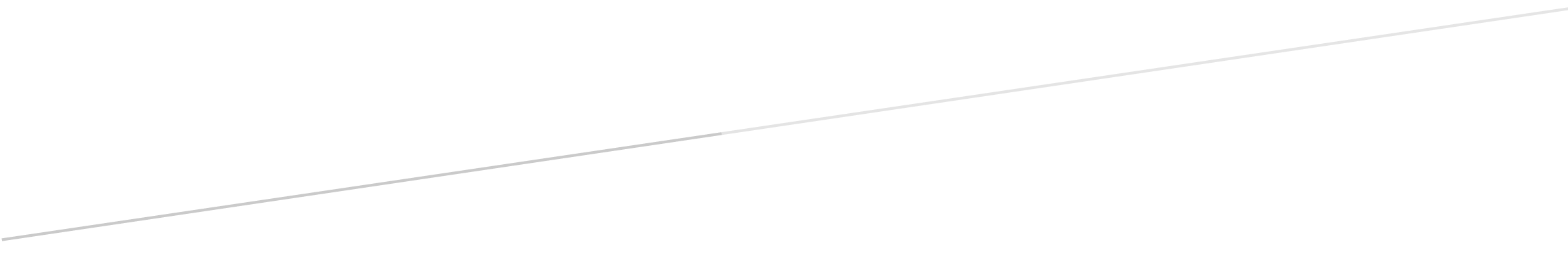 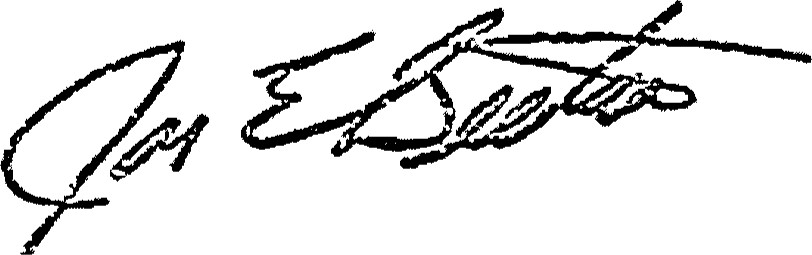 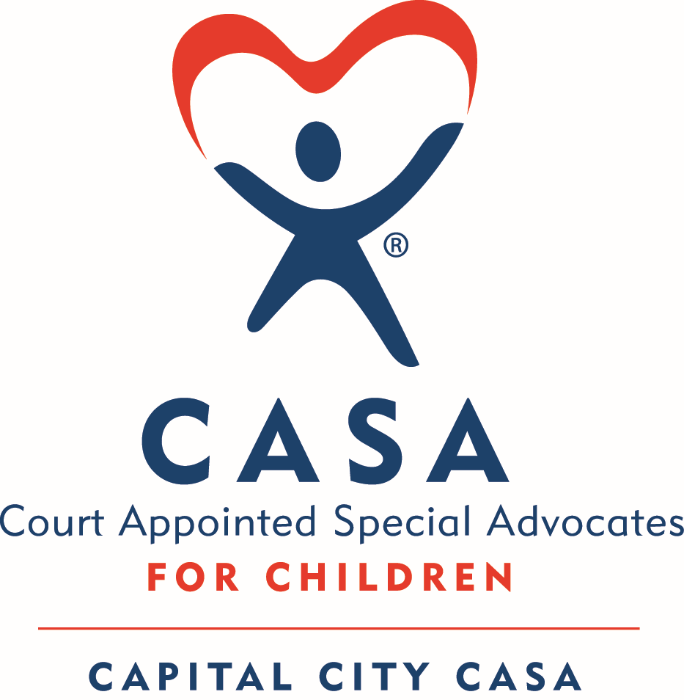 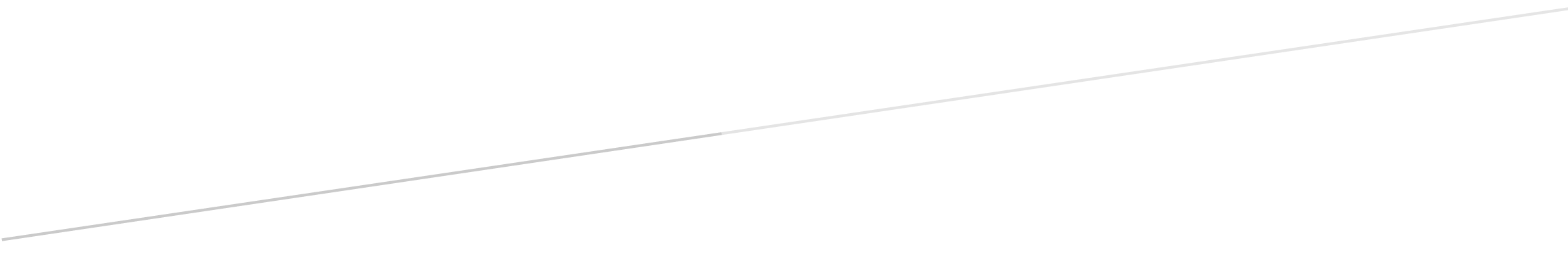 